附件1：《议价产品目录》目录序号使用科室目录名称规格型号要求采购数量备注001泌尿外科可吸收性外科缝线JK-XK-002/JK-XK-003/JK-XK-014/JK-XK-026/JK-XK-050/JK-XK-082/JK-XK-086/JK-XK-088/JK-XK-094/JK-XK-095/JK-XK-097/JK-XK-023/JK-XK-039/JK-XK-040/JK-XK-043/JK-XK-044/JK-XK-046/JK-XK-058/JK-XK-059/JK-XK-061/JK-XK-065/JK-XK-068/JK-XK-098/JK-XK-104/JK-XK-106/JK-XK-110/JK-XK-111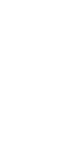 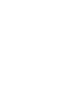 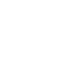 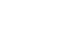 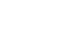 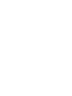 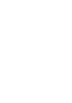 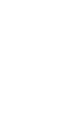 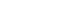 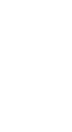 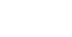 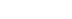 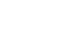 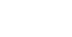 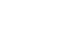 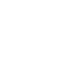 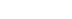 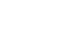 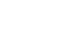 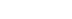 90单采002妇科元宫型Cu365宫内节育器中号、大号40单采003肾脏内科派瑞林牌血液透析机用碳酸钠消毒剂CCART-A240单采004肾脏内科派瑞林牌血液透析机用柠檬酸消毒剂CCART-C1400单采005妇科宫腔形宫内节育器20mm、22mm、24mm60单采006内窥镜科气囊BS-210单采007内窥镜科内镜用外套管TS-1314010单采008康复科理疗电极片BD-B 80*1202000单采009超声科一次性半自动活检针AT型半自动活检针外针管外径：0.9mm（20G）、1.2mm（18G）、1.6mm（16G)、2.1mm（14G)、针管长度：50mm、60mm、70mm、80mm、90mm、100mm、110mm、120mm、130mm、140mm、150mm、160mm、170mm、180mm、190mm、200mm、210mm、220mm、230mm、240mm、250mm、260mm、270mm、280mm、290mm、300mm）265单采010核医学科一次性使用静脉血样采集容器3ml20000单采011眼科多焦散光型人工晶状体TFNT30、TFNT40、TFNT50、TFNT601单采012骨科肘关节假体CLDZ/18-24 CLDZ/5.5/25-8.5/325套单采013血管外科/甲状腺外科自膨式静脉支架ZVT7-35-80-14-6.0,ZVT7-35-80-14-10.0,ZVT7-35-80-14-14.0,ZVT7-35-80-16-6.06单采014血管外科/甲状腺外科自膨式静脉支架ZVT7-35-80-14-6.0,ZVT7-35-80-14-10.0,ZVT7-35-80-14-14.0,ZVT7-35-80-16-6.0, ZVT7-35-80-16-10.0,ZVT7-35-80-16-14.03单采015神经内科血流导向密网支架TB2510，TB2515，TB2520，TB3015，TB3020，TB3025，TB3030，TB3035，TB3515，TB3520，TB3525，TB3530，TB3535，TB4015，TB4020，TB4025，TB4030，TB4035，TB4045，TB4515，TB4520，TB4525，TB4530，TB4535，TB4545，TB5015，TB5020，TB5025，TB5030，TB5035，TB5045，TB5520，TB5525，TB5530，TB5535，TB5545，TB6025，TB6030，TB6035，TB6045，TB6530，TB6535，TB65451单采016心血管内科生物可吸收冠脉雷帕霉素洗脱支架系统PDES-2712,PDES-3012,PDES-3512,PDES-2715,PDES-3015,PDES-3515,PDES-2718,PDES-3018,PDES-3518,PDES-2723,PDES-3023,PDES-3523,PDES-2728,PDES-3028,PDES-35289单采017胸外二弯型和直型腔内吻合器/内窥镜弯型腔内吻合器CDH21A/CDH25A/ECS21A/ECS25A30单采